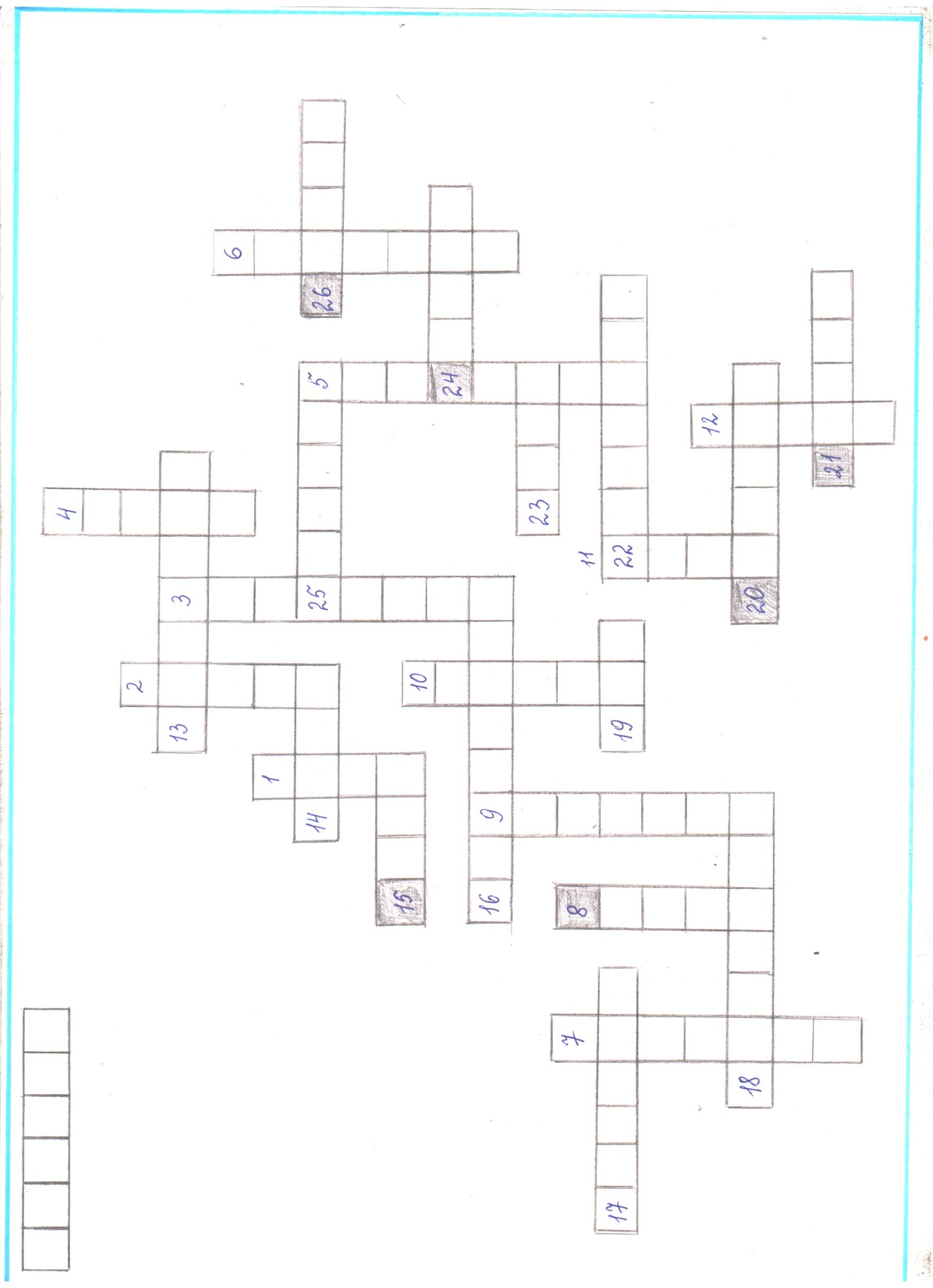 По вертикали: 
1. Газ с запахом свежести, аллотропная модификация кислорода. 
2. Сырьё для получения натрия. 
3. металл третьего периода, образующий амфотерные оксид и гидроксид. 
4. Химический элемент, названный в честь солнца. 
5. Простое вещество, необходимое для дыхания. 
6. Химический элемент, входящий в состав мрамора, мела и известняка. 
7. Самое лёгкое газообразное простое вещество. 
8. Инертный газ, составляющий до 1% воздуха. 
9. Химический элемент, названный в честь России. 
10. Входит в состав около 300 минералов-железняков. 
11. Простое вещество, которое добавляют в каучук для получения резины. 
12. Наука о веществах. 

По горизонтали: 
13. Химический элемент, обязанный своим названием скандинавской богине красоты. 
14. Биогенный химический элемент, входит в состав белков. 
15. Инертный газ, завершающий второй период. 
16. Химический элемент, впервые найден в минерале берилле. 
17. Химический элемент, образующий красную, черную и белую модификацию. 
18. Химический элемент, входящий в состав аметиста, цитрина и александрита. 
19. Простое вещество, неметалл, образует темно-лиловые кристаллы с металлическим блеском. 
20. Щелочной металл хранимый под слоем керосина. 
21. Металл, превосходящий по устойчивости к коррозии сталь в 10 раз. 
22. Редкоземельный металл, названный в честь Скандинавского полуострова. 
23. Микроэлемент, важный для зубной эмали. 
24. Химический элемент, начинающий второй период. 
25. Химический элемент, в названии которого входят названия двух животных. 
26. Аллотропная модификация углерода, самый твердый минерал.Из букв закрашенных в клеточках составьте ключевое слово. Это редкоземельный химический элемент, родоначальник одного из самых больших семейств периодической системы, представители которого были известны в 18 веке.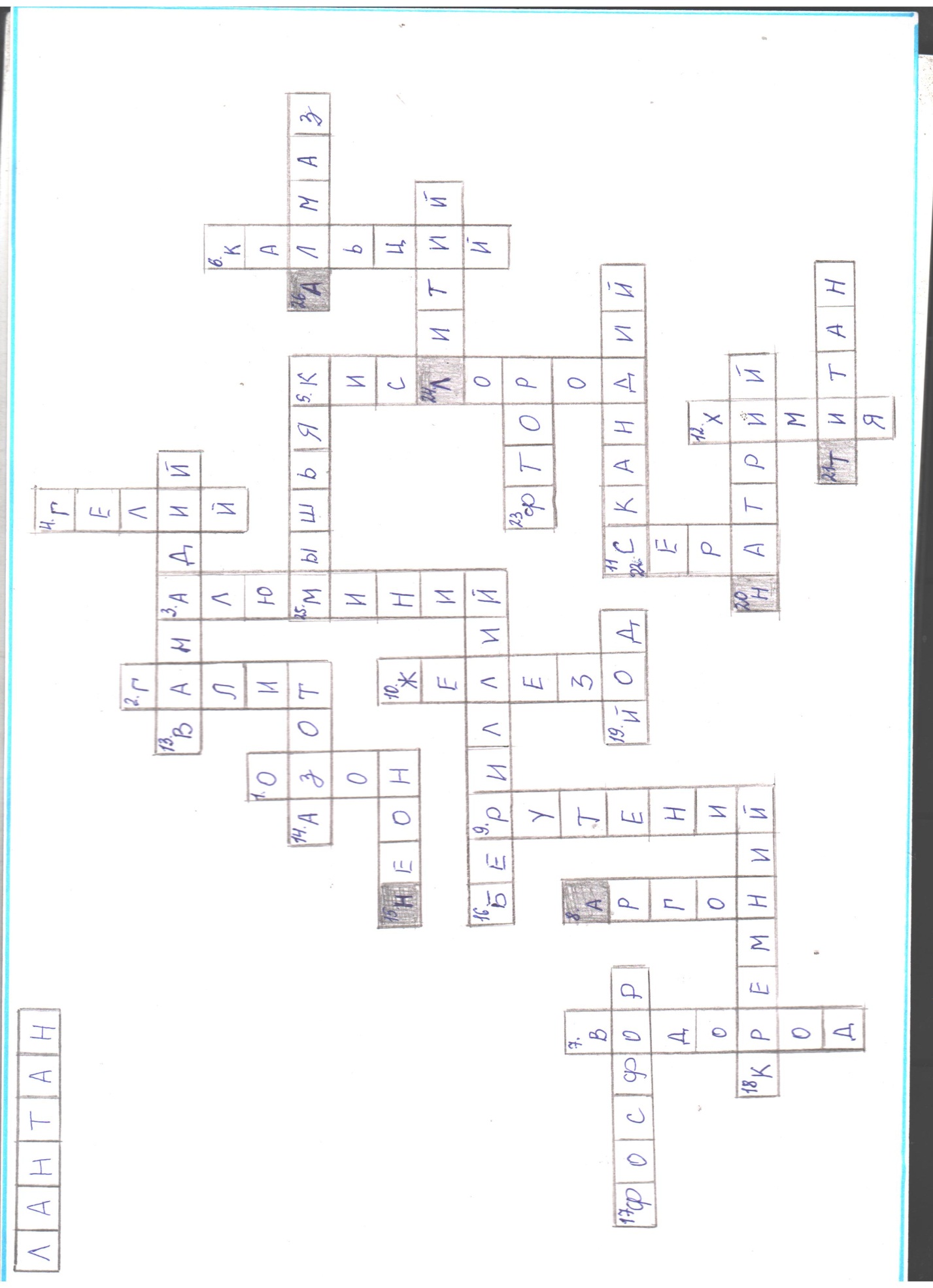 